АДМИНИСТРАЦИЯ МАРКСОВСКОГО МУНИЦИПАЛЬНОГОРАЙОНА САРАТОВСКОЙ ОБЛАСТИП О С Т А Н О В Л Е Н И Еот  20.06.2017 г. № 1036Об утверждении дизайн – проекта благоустройства городского парка в муниципальном образовании город Маркс Саратовской области	В соответствии с постановлением администрации Марксовского муниципального района № 505-н от 03.04.2017 г. «Об утверждении порядка предоставления, рассмотрения и оценки предложений заинтересованных лиц о благоустройстве городского парка на территории города Маркса Саратовской области на 2017 год», с протоколом № 2 от                              01.06.2017г. заседания общественной комиссии по проведению отбора предложений заинтересованных лиц о благоустройстве городского парка в 2017 году в рамках проекта «Реализация мероприятий по благоустройству мест массового отдыха населения (городских парков)», руководствуясь Уставом Марксовского муниципального района, Уставом МО г. Маркс, администрация Марксовского муниципального района ПОСТАНОВЛЯЕТ:	1.Утвердить перечень мероприятий по благоустройству городского парка в муниципальном образовании город Маркс Саратовской области, согласно приложению № 1.	2.Утвердить дизайн – проект по благоустройству городского парка в муниципальном образовании город Маркс Саратовской области, согласно приложению № 2.	3.Обнародовать настоящее постановление на официальном сайте Марксовского муниципального района.Глава Марксовскогомуниципального района				        		        Д.Н. РомановПриложение  № 1к постановлению администрации муниципального района                                                                          от  20.06.2017 г. № 1036Перечень мероприятий  благоустройства городского парка в муниципальном образовании город Маркс Саратовской областиЗаместитель главы администрацииМарксовского муниципального района				        В.В. ЧирсковПриложение  №  2к постановлению администрации муниципального района                                                                          от  20.06.2017 г. № 1036Схема благоустройства городского парка в муниципальном образовании город Маркс Саратовской области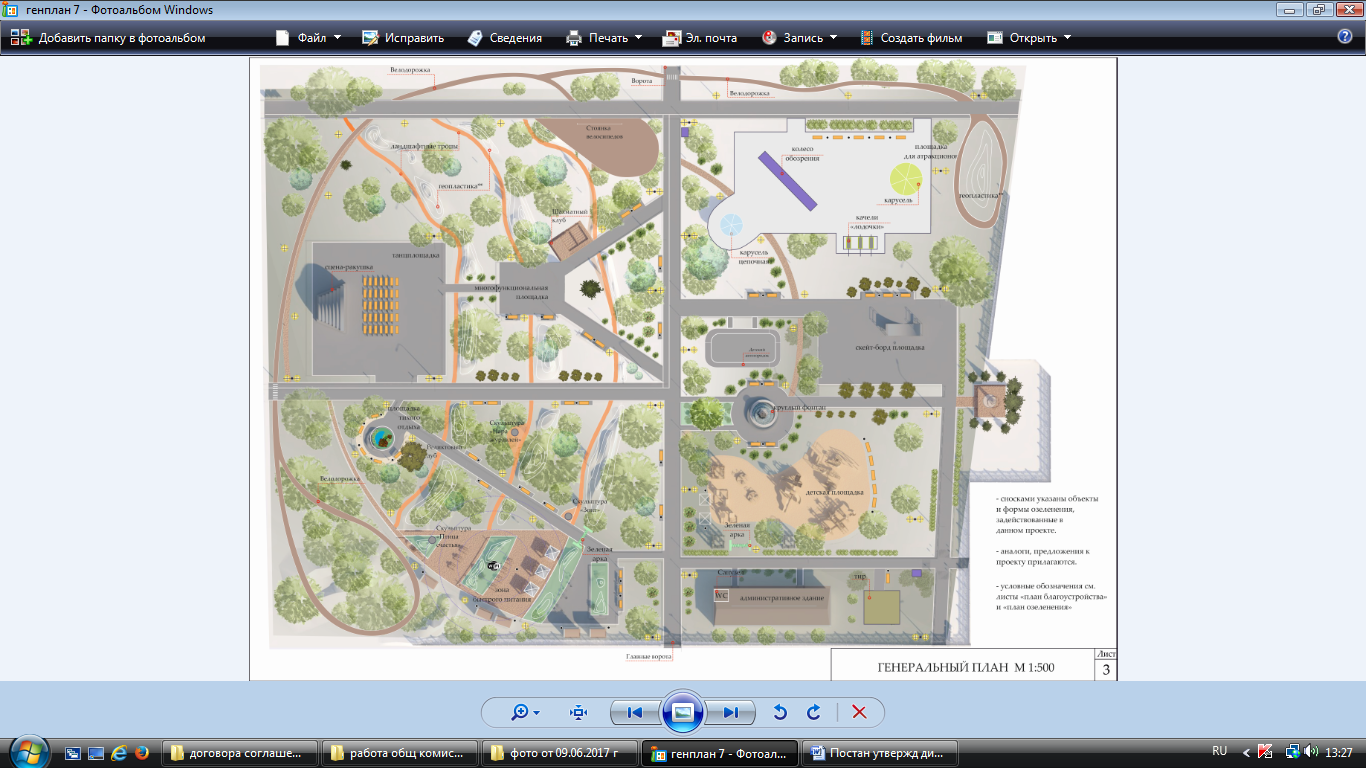 Заместитель главы администрацииМарксовского муниципального района				        В.В. Чирсков№ п/пНаименование мероприятия1.Асфальтирование территории (ремонт действующих  дорожек и обустройство новых дорожек)2.Приобретение парковых фонарей уличного освещения3.Монтаж и установка парковых фонарей уличного освещения4.Изготовление и установка новых металлических ворот 5.Установка декоративных скамеек6. Установка уличных урн7.Обустройство и озеленение альпийской горки